First-Year Seminar (Wilson Section)Short Paper Assignment #4(Due by 8:00 am on Monday, November 11, 2019; email it to mwilson@wooster.edu )Your research paper and presentation dates are rapidly approaching! To help you do your best research and writing, your last “short paper” assignment is to create an extended outline of your research paper. Here are the guidelines –1. Your outline must be detailed, noting what topics you are covering in what order, and then within each item an explanation of the arguments you will discuss and present. The format you use in your outline is up to you.2. You must cite at the end at least three references you plan to use, listing them in our required format. You may certainly use references you cited before, but this time we want you to be reasonably certain you will use them. As with your last assignment, at least one of these references must be “serious” (that is, skeptical).3. At least one illustration must be included in your outline. All images, like other information not directly from you, must have a caption and citation. You can see the rules for captioning in the writing style page. We suggest you use illustrations that you are likely to include in your PowerPoint presentation.4. We expect your extended outline will be about four pages, including illustrations and references. The more you write, the more useful feedback you’ll receive.5. Please email me your extended outline as a Word document by 8:00 a.m. on Monday, November 11. (mwilson@wooster.edu) Remember: late papers are significantly penalized (one grade for every hour late; that first hour starts at 8:00 a.m.).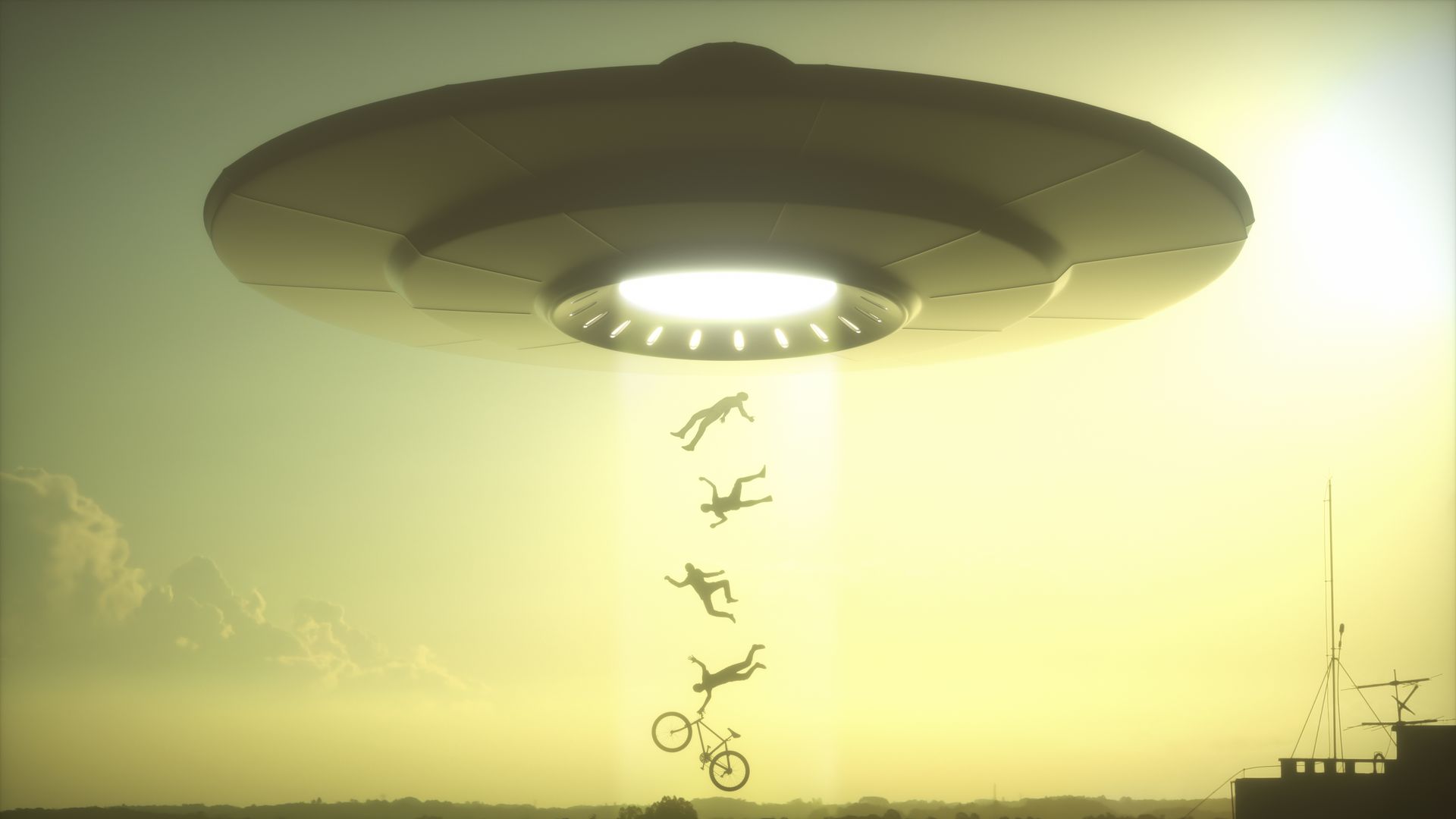 